---------- Původní e-mail ----------
Od: info@helago-cz.cz
Komu: 
Datum: 29. 8. 2017 9:09:44
Předmět: Potvrzení uložení objednávky v e-shopu HELAGO-CZ, s.r.o. - laboratoře, lékárny, výuka, nábytek (170801786) 
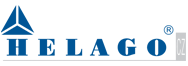 Oznámení o přijetí objednávky číslo 170801786 z e-shopu HELAGO-CZ, s.r.o. - laboratoře, lékárny, výuka, nábytekVážený zákazníku,
děkujeme za Vaš nákup na HELAGO-CZ. Vaše objednávka byla automatickým systémem v pořádku přijata a co nejdříve se jí budeme věnovat. Rekapitulaci objednávky najdete níže.Informace o objednávce Číslo objednávky: 170801786
Datum přijetí: 29. 8. 2017 - 09.09
Další informace: https://www.helago-cz.cz/eshop-objednavky.html?cil=1786 Zboží v objednávce Další informace Způsob dopravy: Přepravní službou
Způsob platby: Platebním příkazem
Dosažené slevy:
Doprava zdarma (hodnota přesáhla 3025 Kč) Pozn.: Pokud jste zvolili platbu bankovním převodem, vyčkejte na vystavení zálohové faktury s číslem účtu a dalšími platebními údaji. Děkujeme.Fakturační adresa:
střední zdravotnická škola Pardubice
Radek Svítil
Průmyslová 395 
Pardubice
531 21
IČO: 00498793
DIČ: CZ00498793
Dodací adresa:
střední zdravotnická škola Pardubice
Průmyslová 395 
Pardubice
531 21 ProduktObjednací čísloPočetJedn. cena s DPHCelkem s DPHSEK elektřina a magnetismus5401.1008532316.915,80 Kč50.747,40 KčSpirálové pružiny, délka 180 mm5401.10029461315,81 Kč315,81 KčSpirálové pružiny, délka 110 mm5401.10027031209,33 Kč209,33 KčSpirálové pružiny, délka 95 mm5401.10027041209,33 Kč209,33 KčSpirálové pružiny, délka 115 mm5401.10027021209,33 Kč209,33 KčDoprava, platba, slevy (viz níže)Doprava, platba, slevy (viz níže)Doprava, platba, slevy (viz níže)Doprava, platba, slevy (viz níže)Doprava, platba, slevy (viz níže)0,00 Kč Celková cenaCelková cenaCelková cenaCelková cenaCelková cena51.691,20 Kč